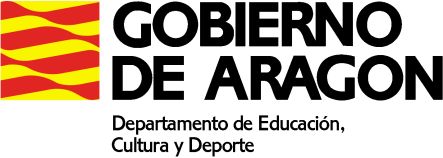 PLAN DE ACTIVIDADES DURANTE LA SUSPENSION DE LAS CLASES LECTIVAS PRESENCIALES (14 a 22 de abril de 2020)CURSO:  PEE INGLÉS MATERIA:  INGLÉS 1PROFESORA:  RAQUEL BUENOMAIL de la docente: rbuenogo@educa.aragon.esACTIVIDADES SEMANA 4 y 51.- Repasar el vocabulario de la unidad 2 (números y familia) y gramática (have got, genitivo sajón).Los audios están  en la siguiente página web:https://www.burlingtonbooks.com/Spain/Page.aspx?PageID=2567&zoneIndex=3&subMenuIndex=42.- Corregir las actividades realizadas hasta el momento de las páginas 20, 21, 22 y 23 (envío respuestas vía correo electrónico).3.- Enviar  redacciones (FAMILY TREE y MY FAMILY) y dudas a mi correo electrónico.  (Pueden enviarse fotografías)4.- Libro de texto:- Primera sesión (15 de abril): páginas 91 y 92- Segunda sesión (16 de abril): páginas 93 y 118- Tercera sesión (22 de abril):Repaso de las Unidades 1 y 2.Essential grammar in use unit 9 - página 17 – Have got  - actividades 20 y 21 (incluye respuestas en la página 113)http://elibrary.bsu.az/books_250/N_88.pdf- Cuarta sesión (23 de abril):   Essential grammar in use unit 64 - página 8 - Kate’s camera - actividades 126, 127 y 128 (incluye respuestas en la página 123)  http://elibrary.bsu.az/books_250/N_88.pdf- Quinta sesión (29 de abril):  EXAMEN unidades 1 y 2 (el día 29 de abril a las 17:30 horas se enviará vía correo electrónico un examen del que se disponen dos horas para su realización, el cual será remitido a mi correo electrónico, bien en un archivo o adjuntando una fotografía)6.- Paginas web de interés:Grammar:Have got: https://www.youtube.com/watch?v=ssJI-SO5lXASaxon genitive: https://www.youtube.com/watch?v=n1HAS-gyyvYhttps://www.youtube.com/watch?v=_Oj_BIikipEBurlington:https://www.burlingtonbooks.com/Spain/Default.aspxGames: https://learnenglishkids.britishcouncil.org/grammar-practice/have-gotVaughan:https://grupovaughan.com/vaughan-radio/https://grupovaughan.com/vaughan-tv/Sport: https://www.youtube.com/watch?v=Ob9YRC1voeUMusic and news around the world:  http://radio.garden/visit/albacete/RK8GHne17.- Escuchar las canciones, cantarlas y bailarlas.Happy – Silvia Pérez Cruzhttps://www.youtube.com/watch?v=Ud2RMv4Py2ILove is in the air – John Paul Younghttps://www.youtube.com/watch?v=Y2UuAlOHmt0We are the champions – Queenhttps://www.youtube.com/watch?v=Jmd4OLzhQw0Walk like an Egyptian – The Bangleshttps://www.youtube.com/watch?v=Yrh9FNdA3D48.- Leer libros o información en inglés. 9.- Ver películas, series o noticias (BBC por ejemplo) en inglés.  Nos vemos pronto.  ¡¡Un abrazo y cuidaros mucho!!www.casacanal.es 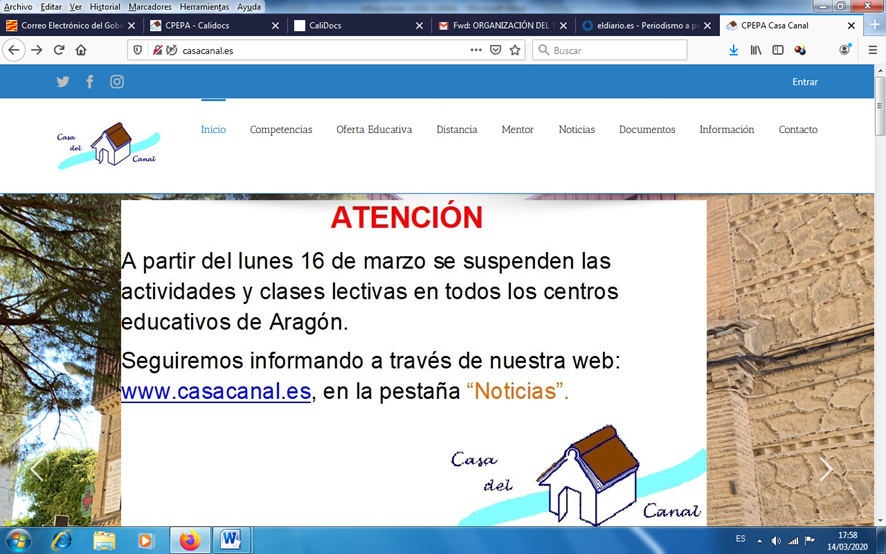 